8. RAZRED – GEOGRAFIJASpoštovane učenke in učenci,V tem tednu bomo pri geografiji izvedli preverjanje pred ocenjevanjem. Rešite spodnje naloge.  (vir nalog je Rokusov delovni zvezek za 8. razred OŠ). 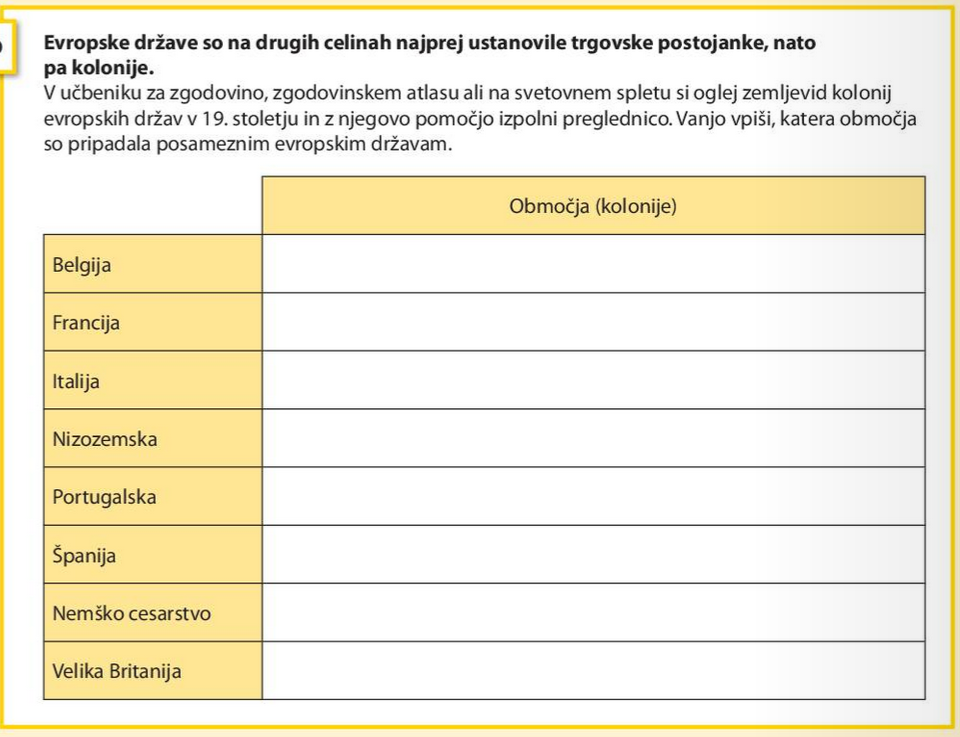 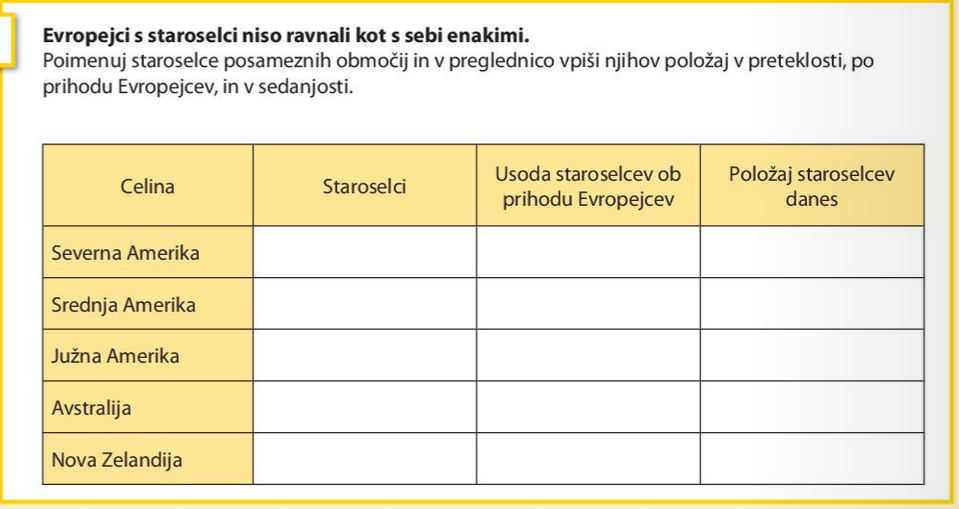 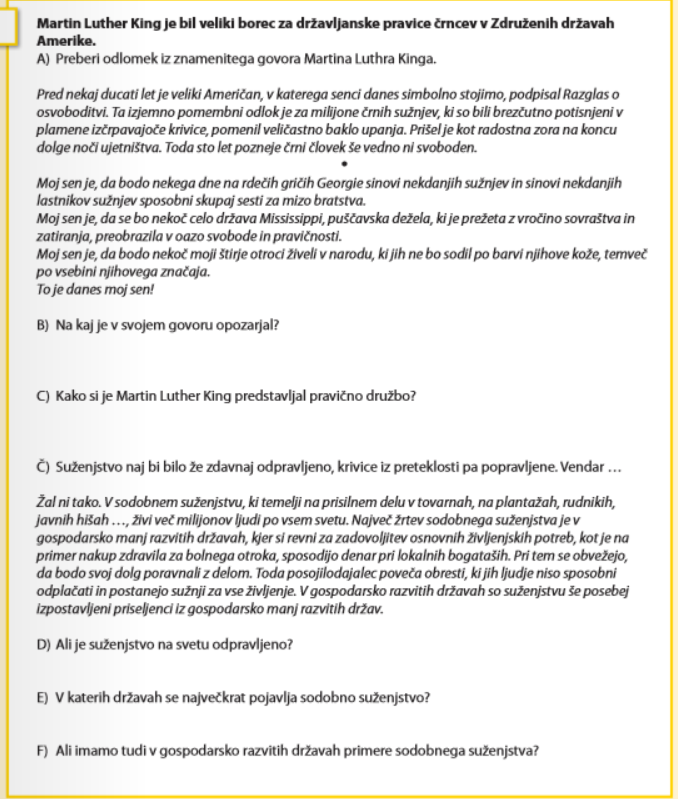 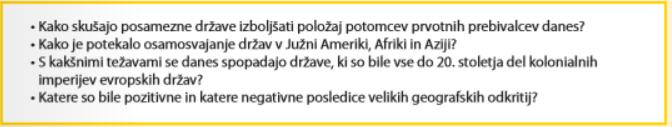 Želim vam prijetno raziskovanje!Prof. Borut Iršič